PARADE APPLICA,.ION /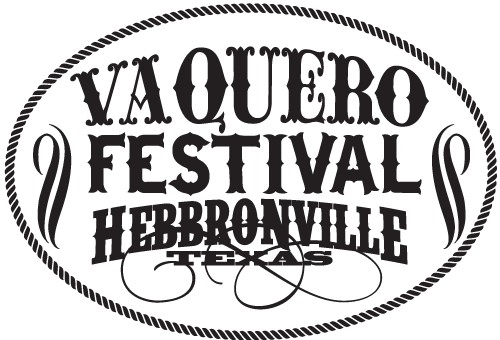 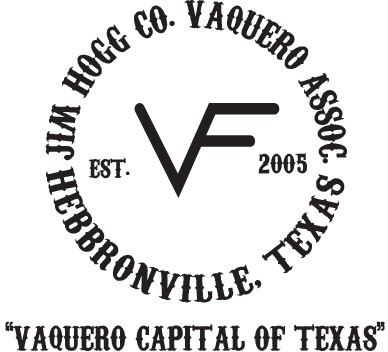 RULES & REGULA,.IONSThe Jim Hogg County Vaquero Festival Association is pleased to announce, as part of its festival celebration, our parade on Saturday, November 4,  2 01 7. We are inviting all organizations, groups, businesses, families, and individuals to be a part  of this year's Vaquero Festival celebration to honor our vaqueros, past and present, in this traditional  parade.November 4, 2017  -Line-Up Begins at 9am on Longhorn Lane Parade will end at County Fair GroundsYes, we would like to participate in the J.H.C. Vaquero  Festival Parade which takes place on November 4, 2017,at 1Oam,in Hebbronville, TexasOne entry per application please Deadline for submission of applications Tuesday, October 31, 2011For more Information please contact: JoAnn Stacy (361) 816-7307J.H.C. Vaquero AssociationP.O. Box 991,Hebbronville,Texas 78361vaquerofestival®yahoo.comName of Business/Club/Organization 	Total number of persons participatingContact PersonType of EntryTelephone 	Cell PhoneDFloat	DVehicleDMounted Unit (Equestrian)DMounted Unit (Motorcycle,etc.)DBandDMarching Unit	DSchoolDclub/Organization (Name)---------------------------------­OOther (Please Describe)----------------------------------RULES & GUIDELINES FOR PARADE PARTICIPANTS1. Adult Supervision:a) A designated "person in Charge"is required to accompany all units.Units with children under the age of 12 must provide responsible adult supervisors to accompany the unit.b) All participants, their sponsors,and "person in charge" will immediately comply with  any request received from a parade or JHC Vaquero Association Official. The designated "person in charge" will be held responsible for the compliance of the unit as a whole.c) It is HIGHLY RECOMMENDED THAT CHILDREN UNDER THE AGE OF SIX (6) RIDE ON FLOATS AND NOT WALK/MARCH  IN THE PARADE.2. Alcoholic Beverages:Consumption of any alcoholic beverages or illegal  drugs by participants  is prohibited.3. Performance Limitations:Performing of routines is strictly prohibited  unless the routine is in a progressives motion.There  will be no stopping or pausing along the parade route,No units may perform stunts or maneuvers that may endanger spectators.This includes motor or mini cycle group and Horse units.Signature4. Throwing of items during parade:Distribution or throwing of items (including candy, beads and other items) to the crowd must be by ADULT participants and must be in zip lock or small brown paper bags,no loose candy will be allowed. JHCVF officials retain the right to confiscate any said items.5. Equestrian Entries:Units using horses are required to provide a clean-up crew. The crew should also be available in the line-up area.lf  a clean-up crew is not provided,the  said entry will be placed at the end of parade.Horse entries must also comply with federal and state quarantine regulations. For more information concerning quarantine,please contact the USDA at (956) 723-30516. Flags: Any Flag displayed in conjunction with the parade must confirm to all regulations governing the display of flags in the USAWith this waiver, I accept the full responsibility for any potential accidents that may occur.l will not hold the Jim Hogg County Vaquero Festival Assoc. or any members in charge of this event liable.Thank You!Hope to Have You As a Part of This Historical Event!Date